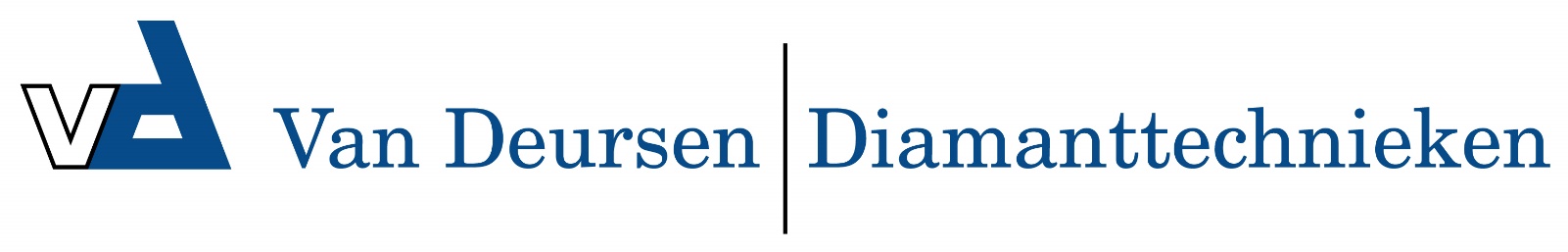 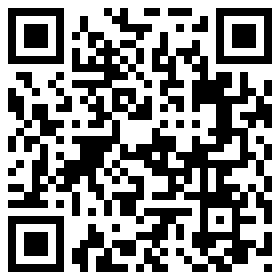 Master STU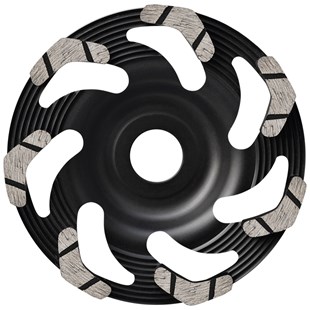 Premium-komschijfMet inductief gelaste segmenten voor trillingsarm werkenMaximale slijpprestatiesZeer licht slijpendToepassing: Beton, betonproducten, dekvloer, tegellijm, pleisterwerk.ArtikelnummerDiameter (mm)Asgat     Aantal segmentenTotaal hoogte (mm)S35007310022.23622S35007411522.23622S35007512522.23722S35007615019922S35007718022.231030S350078180 flat22.231022